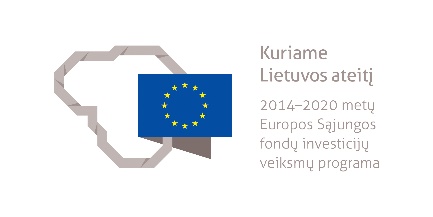 TINKUOTOJO MODULINĖ PROFESINIO MOKYMO PROGRAMA______________________(Programos pavadinimas)Programos valstybinis kodas ir apimtis mokymosi kreditais:T43073209 – programa, skirta tęstiniam profesiniam mokymui, 20 mokymosi kreditųKvalifikacijos pavadinimas – tinkuotojasKvalifikacijos lygis pagal Lietuvos kvalifikacijų sandarą (LTKS) – IVMinimalus reikalaujamas išsilavinimas kvalifikacijai įgyti: vidurinis išsilavinimas; tinkuotojo LTKS III lygio kvalifikacija.Reikalavimai profesinei patirčiai (jei taikomi) – ne mažesnė kaip 2 metų darbo, atitinkančio ne žemesnę kaip LTKS III lygio tinkuotojo kvalifikaciją, patirtisPrograma parengta įgyvendinant Europos Sąjungos socialinio fondo ir Lietuvos Respublikos biudžeto lėšomis finansuojamą projektą „Kvalifikacijų formavimas ir modulinio profesinio mokymo sistemos kūrimas“ (projekto Nr. VP1-2.2-ŠMM-04-V-03-001).Programa atnaujinta įgyvendinant iš Europos Sąjungos struktūrinių fondų lėšų bendrai finansuojamą projektą „Lietuvos kvalifikacijų sistemos plėtra (I etapas)“ (projekto Nr. 09.4.1-ESFA-V-734-01-0001).1. PROGRAMOS APIBŪDINIMASProgramos paskirtis. Tinkuotojo modulinė profesinio mokymo programa skirta kvalifikuotam tinkuotojui parengti, kuris gebėtų vykdyti bendrąsias veiklas statybos objekte, tinkuoti statinio konstrukcijas rankiniais įrankiais ir mechanizuotu būdu bei atlikti tinko remontą.Būsimo darbo specifika. Asmuo, įgijęs tinkuotojo kvalifikaciją galės dirbti statybos įmonėse arba vykdyti individualią veiklą.Darbo sąlygos: dirbama pastatų patalpose ir lauke, su aplinkai ir žmogui agresyviomis medžiagomis, tenka dirbti dideliame aukštyje; darbo aplinka gali būti dulkėta, purvina, priklausoma nuo oro sąlygų. Dėl darbų specifikos darbuotojas aprūpinamas specialia apranga.Tinkuotojas savo veikloje vadovaujasi darbuotojų saugos ir sveikatos, ergonomikos, darbo higienos, priešgaisrinės saugos, elektrosaugos, aplinkosaugos reikalavimais, tvarios statybos principais.Darbuotojui svarbios šios asmeninės savybės: kruopštumas, dėmesio koncentracija, kūno koordinacija, fizinė ištvermė, gebėjimas dirbti komandoje. Tinkuotojas dirba savarankiškai, vadovaudamasis brėžiniais vykdo jam pavestas sudėtingas užduotis, prižiūri jam pavaldžių, žemesnės kvalifikacijos darbuotojų veiklą, skiria jiems užduotis. Tinkuotojui veiklos uždavinius nustato aukštesnės kvalifikacijos asmuo.2. PROGRAMOS PARAMETRAI* Šie moduliai vykdant tęstinį profesinį mokymą neįgyvendinami, o darbuotojų saugos ir sveikatos bei saugaus elgesio ekstremaliose situacijose mokymas integruojamas į kvalifikaciją sudarančioms kompetencijoms įgyti skirtus modulius.3. REKOMENDUOJAMA MODULIŲ SEKA* Šie moduliai vykdant tęstinį profesinį mokymą neįgyvendinami, o darbuotojų saugos ir sveikatos bei saugaus elgesio ekstremaliose situacijose mokymas integruojamas į kvalifikaciją sudarančioms kompetencijoms įgyti skirtus modulius.4. REKOMENDACIJOS DĖL PROFESINEI VEIKLAI REIKALINGŲ BENDRŲJŲ KOMPETENCIJŲ UGDYMO5. PROGRAMOS STRUKTŪRA, VYKDANT PIRMINĮ IR TĘSTINĮ PROFESINĮ MOKYMĄPastabosVykdant tęstinį profesinį mokymą asmens ankstesnio mokymosi pasiekimai įskaitomi švietimo ir mokslo ministro nustatyta tvarka.Tęstinio profesinio mokymo programos modulius gali vesti mokytojai, įgiję andragogikos žinių ir turintys tai pagrindžiantį dokumentą arba turintys neformaliojo suaugusiųjų švietimo patirties.Saugaus elgesio ekstremaliose situacijose modulį vedantis mokytojas turi būti baigęs civilinės saugos mokymus pagal Priešgaisrinės apsaugos ir gelbėjimo departamento direktoriaus patvirtintą mokymo programą ir turėti tai pagrindžiantį dokumentą.Tęstinio profesinio mokymo programose darbuotojų saugos ir sveikatos mokymas integruojamas į kvalifikaciją sudarančioms kompetencijoms įgyti skirtus modulius. Darbuotojų saugos ir sveikatos mokoma pagal Mokinių, besimokančių pagal pagrindinio profesinio mokymo programas, darbuotojų saugos ir sveikatos programos aprašą, patvirtintą Lietuvos Respublikos švietimo ir mokslo ministro 2005 m. rugsėjo 28 d. įsakymu Nr. ISAK-1953 „Dėl Mokinių, besimokančių pagal pagrindinio profesinio mokymo programas, darbuotojų saugos ir sveikatos programos aprašo patvirtinimo“. Darbuotojų saugos ir sveikatos mokymą vedantis mokytojas turi būti baigęs darbuotojų saugos ir sveikatos mokymus ir turėti tai pagrindžiantį dokumentą.Tęstinio profesinio mokymo programose saugaus elgesio ekstremaliose situacijose mokymas integruojamas pagal poreikį į kvalifikaciją sudarančioms kompetencijoms įgyti skirtus modulius.6. PROGRAMOS MODULIŲ APRAŠAI6.1. ĮVADINIS MODULISNėra6.2. KVALIFIKACIJĄ SUDARANČIOMS KOMPETENCIJOMS ĮGYTI SKIRTI MODULIAI6.2.1. Privalomieji moduliaiModulio pavadinimas – „Bendrosios veiklos statybos objekte vykdymas (tinkuotojo)“Modulio pavadinimas –„ Statinio konstrukcijų tinkavimas rankiniais įrankiais“Modulio pavadinimas – „Statinio konstrukcijų tinkavimas mechanizuotu būdu ir tinko remontas“6.3. PASIRENKAMIEJI MODULIAINėra6.4. BAIGIAMASIS MODULISModulio pavadinimas – „Įvadas į darbo rinką“ Valstybinis kodasModulio pavadinimasLTKS lygisApimtis mokymosi kreditaisKompetencijosKompetencijų pasiekimą iliustruojantys mokymosi rezultataiĮvadinis modulis*Įvadinis modulis*Įvadinis modulis*Įvadinis modulis*Įvadinis modulis*Įvadinis modulis*Bendrieji moduliai*Bendrieji moduliai*Bendrieji moduliai*Bendrieji moduliai*Bendrieji moduliai*Bendrieji moduliai*Kvalifikaciją sudarančioms kompetencijoms įgyti skirti moduliai (iš viso 15 mokymosi kreditų)Kvalifikaciją sudarančioms kompetencijoms įgyti skirti moduliai (iš viso 15 mokymosi kreditų)Kvalifikaciją sudarančioms kompetencijoms įgyti skirti moduliai (iš viso 15 mokymosi kreditų)Kvalifikaciją sudarančioms kompetencijoms įgyti skirti moduliai (iš viso 15 mokymosi kreditų)Kvalifikaciją sudarančioms kompetencijoms įgyti skirti moduliai (iš viso 15 mokymosi kreditų)Kvalifikaciją sudarančioms kompetencijoms įgyti skirti moduliai (iš viso 15 mokymosi kreditų)Privalomieji (iš viso 15 mokymosi kreditų)Privalomieji (iš viso 15 mokymosi kreditų)Privalomieji (iš viso 15 mokymosi kreditų)Privalomieji (iš viso 15 mokymosi kreditų)Privalomieji (iš viso 15 mokymosi kreditų)Privalomieji (iš viso 15 mokymosi kreditų)407320037Bendrosios veiklos statybos objekte vykdymas (tinkuotojo)IV5Sandėliuoti tinkavimo medžiagas, gaminius ir įrangą.Paaiškinti saugaus krovinių perkėlimo reikalavimus.Išmanyti statybinių medžiagų ir gaminių rūšis, savybes, paskirtį.Sandėliuoti tinkavimo darbams reikalingas medžiagas, gaminius ir įrangą, laikantis gamintojo reikalavimų ir nepažeidžiant jų kokybės.Instruktuoti žemesnės kvalifikacijos darbuotojus apie sandėliavimo darbų eigą.Prižiūrėti žemesnės kvalifikacijos darbuotojų atliktų sandėliavimo darbų kokybę.407320037Bendrosios veiklos statybos objekte vykdymas (tinkuotojo)IV5Paruošti ir sutvarkyti tinkuotojo darbo vietą.Paaiškinti tinkuotojo asmeninės apsaugos priemones, darbuotojų saugos ir sveikatos, priešgaisrinės saugos, aplinkosaugos reikalavimus.Paaiškinti tvarios statybos principus.Paruošti tinkuotojo darbo vietą pagal darbuotojų saugos reikalavimus, ergonomikos bei tvarios statybos principus.Paaiškinti saugaus darbo aukštyje reikalavimus.Sumontuoti paaukštinimo įrangą pagal reikalavimus.Paruošti tinkavimo įrangą, priemones, inventorių, įrankius darbui.Išdėstyti tinkavimo medžiagas darbo zonoje pagal ergonomikos reikalavimus.Sutvarkyti tinkuotojo darbo vietą ir atliekas.Instruktuoti žemesnės kvalifikacijos darbuotojus apie tinkuotojo darbo vietos paruošimo darbų eigą.Prižiūrėti žemesnės kvalifikacijos darbuotojų atliktų tinkuotojo darbo vietos paruošimo darbų kokybę.407320037Bendrosios veiklos statybos objekte vykdymas (tinkuotojo)IV5Skaityti statinio darbo projektą.Paaiškinti pagrindines techninio brėžinio braižymo taisykles.Paaiškinti statinio darbo projekte pateiktus duomenis apdailos darbų atlikimui.Komentuoti duomenis, pateiktus apdailos darbų atlikimui statinio skaitmeniniame modelyje. 407320038Statinio konstrukcijų tinkavimas rankiniais įrankiaisIV5Paruošti skiedinius ir statinio konstrukcijų paviršius tinkavimo darbams.Apibūdinti tinkavimo skiedinius paprastam ir dekoratyviniam tinkui.Paaiškinti statinio konstrukcijų paviršių paruošimą tinkavimui.Paruošti ir nužymėti statinio konstrukcijų paviršius tinkavimui.Instruktuoti žemesnės kvalifikacijos darbuotojus apie skiedinių ir statinio konstrukcijų paviršių paruošimo tinkavimo darbams darbų eigą.Prižiūrėti žemesnės kvalifikacijos darbuotojų skiedinių ir statinio konstrukcijų paviršių paruošimo tinkavimo darbams darbų kokybę.407320038Statinio konstrukcijų tinkavimas rankiniais įrankiaisIV5Tinkuoti statinio konstrukcijas paprastais skiediniais.Apibūdinti paprasto tinko rūšis ir tinko sluoksnius.Paaiškinti paprasto tinko technologinį procesą.Ištinkuoti statinio vidines ir išorines konstrukcijas paprastu skiediniu.Instruktuoti žemesnės kvalifikacijos darbuotojus apie statinio konstrukcijų tinkavimo paprastais skiediniais darbų eigą.Prižiūrėti žemesnės kvalifikacijos darbuotojų statinio konstrukcijų tinkavimo paprastais skiediniais darbų kokybę.407320038Statinio konstrukcijų tinkavimas rankiniais įrankiaisIV5Dengti statinio konstrukcijas dekoratyviniu tinku.Apibūdinti dekoratyvinio tinko rūšis.Paaiškinti dekoratyvinio tinko technologinį procesą.Ištinkuoti statinio vidines ir išorines konstrukcijas dekoratyviniu tinku.Instruktuoti žemesnės kvalifikacijos darbuotojus apie statinio konstrukcijų dengimo dekoratyviniu tinku darbų eigą.Prižiūrėti žemesnės kvalifikacijos darbuotojų statinio konstrukcijų dengimo dekoratyviniu tinku darbų kokybę.407320039Statinio konstrukcijų tinkavimas mechanizuotu būdu ir tinko remontasIV5Tinkuoti statinio konstrukcijas mechanizuotu būdu.Apibūdinti skiedinio paruošimo, padavimo, užpurškimo, tinko užtrynimo įrangą.Paruošti tinkavimo įrangą darbui, atlikti smulkų remontą.Užpurkšti ir užtrinti paprastą, dekoratyvinį tinką mechanizuotu būdu.Instruktuoti žemesnės kvalifikacijos darbuotojus apie statinio paviršių tinkavimo mechanizuotu būdu darbų eigą.Prižiūrėti žemesnės kvalifikacijos darbuotojų atliktų statinio paviršių tinkavimo mechanizuotu būdu darbų kokybę.407320039Statinio konstrukcijų tinkavimas mechanizuotu būdu ir tinko remontasIV5Remontuoti paprastą ir dekoratyvinį tinką.Paaiškinti tinko defektus ir jų atsiradimo priežastis.Paruošti paprastą ir dekoratyvinį tinką remontui.Tinkuoti remontuojamą tinko vietą.Instruktuoti žemesnės kvalifikacijos darbuotojus apie paprasto ir dekoratyvinio tinko remonto darbų eigą.Prižiūrėti žemesnės kvalifikacijos darbuotojų paprasto ir dekoratyvinio tinko remonto darbų kokybę.Pasirenkamieji moduliai*Pasirenkamieji moduliai*Pasirenkamieji moduliai*Pasirenkamieji moduliai*Pasirenkamieji moduliai*Pasirenkamieji moduliai*Baigiamasis modulis (iš viso 5 mokymosi kreditai)Baigiamasis modulis (iš viso 5 mokymosi kreditai)Baigiamasis modulis (iš viso 5 mokymosi kreditai)Baigiamasis modulis (iš viso 5 mokymosi kreditai)Baigiamasis modulis (iš viso 5 mokymosi kreditai)Baigiamasis modulis (iš viso 5 mokymosi kreditai)4000004Įvadas į darbo rinkąIV5Formuoti darbinius įgūdžius realioje darbo vietoje.Įsivertinti ir realioje darbo vietoje demonstruoti įgytas kompetencijas.Susipažinti su būsimo darbo specifika ir adaptuotis realioje darbo vietoje.Įsivertinti asmenines integracijos į darbo rinką galimybes.Valstybinis kodasModulio pavadinimasLTKS lygisApimtis mokymosi kreditaisAsmens pasirengimo mokytis modulyje reikalavimai (jei taikoma)Įvadinis modulis*Įvadinis modulis*Įvadinis modulis*Įvadinis modulis*Įvadinis modulis*Bendrieji moduliai*Bendrieji moduliai*Bendrieji moduliai*Bendrieji moduliai*Bendrieji moduliai*Kvalifikaciją sudarančioms kompetencijoms įgyti skirti moduliai (iš viso 15 mokymosi kreditų)Kvalifikaciją sudarančioms kompetencijoms įgyti skirti moduliai (iš viso 15 mokymosi kreditų)Kvalifikaciją sudarančioms kompetencijoms įgyti skirti moduliai (iš viso 15 mokymosi kreditų)Kvalifikaciją sudarančioms kompetencijoms įgyti skirti moduliai (iš viso 15 mokymosi kreditų)Kvalifikaciją sudarančioms kompetencijoms įgyti skirti moduliai (iš viso 15 mokymosi kreditų)Privalomieji (iš viso 15 mokymosi kreditų)Privalomieji (iš viso 15 mokymosi kreditų)Privalomieji (iš viso 15 mokymosi kreditų)Privalomieji (iš viso 15 mokymosi kreditų)Privalomieji (iš viso 15 mokymosi kreditų)407320037Bendrosios veiklos statybos objekte vykdymas (tinkuotojo)IV5Netaikoma.407320038Statinio konstrukcijų tinkavimas rankiniais įrankiaisIV5Baigtas modulis:Bendrosios veiklos statybos objekte vykdymas (tinkuotojo)407320039Statinio konstrukcijų tinkavimas mechanizuotu būdu ir tinko remontasIV5Baigti moduliai:Bendrosios veiklos statybos objekte vykdymas (tinkuotojo)Statinio konstrukcijų tinkavimas rankiniais įrankiaisPasirenkamieji moduliai*Pasirenkamieji moduliai*Pasirenkamieji moduliai*Pasirenkamieji moduliai*Pasirenkamieji moduliai*Baigiamasis modulis (iš viso 5 mokymosi kreditai)Baigiamasis modulis (iš viso 5 mokymosi kreditai)Baigiamasis modulis (iš viso 5 mokymosi kreditai)Baigiamasis modulis (iš viso 5 mokymosi kreditai)Baigiamasis modulis (iš viso 5 mokymosi kreditai)4000004Įvadas į darbo rinkąIV5Baigti visi tinkuotojo kvalifikaciją sudarantys privalomieji moduliai.Bendrosios kompetencijosBendrųjų kompetencijų pasiekimą iliustruojantys mokymosi rezultataiRaštingumo kompetencijaRašyti gyvenimo aprašymą, motyvacinį laišką, prašymą, ataskaitą, elektroninį laišką.Parengti darbo planą.Kalbėti taisyklingai pagal valstybinės kalbos reikalavimus.Daugiakalbystės kompetencijaBendrauti profesine užsienio kalba darbinėje aplinkoje.Įvardyti medžiagas, įrenginius, inventorių, priemones užsienio kalba.Rašyti gyvenimo aprašymą, motyvacinį laišką, prašymą, ataskaitą, elektroninį laišką.Matematinė kompetencija ir gamtos mokslų, technologijų ir inžinerijos kompetencijaNaudotis naujausiomis technologijomis ir įranga apskaičiuojant atliktų darbų kiekį.Apskaičiuoti darbams atlikti reikalingą medžiagų kiekį.Apskaičiuoti atliktų darbų kiekį.Skaitmeninė kompetencijaNaudotis kompiuterine skaičiuokle skaičiavimams atlikti.Atlikti informacijos paiešką internete.Rinkti, apdoroti ir saugoti reikalingą darbui informaciją.Naudotis skaitmeniniais matavimo įrankiais ir prietaisais.Naudotis skaitmeniniu statinio modeliu. Asmeninė, socialinė ir mokymosi mokytis kompetencijaĮsivertinti turimas žinias ir gebėjimusOrganizuoti savo mokymąsi.Pritaikyti turimas žinias ir gebėjimus dirbant individualiai ir grupėje.Pasirengti profesinio tobulinimo planą.Pilietiškumo kompetencijaBendrauti su bendradarbiais, vadovais, užsakovais.Dirbti kolektyvo komandoje.Spręsti psichologines krizines situacijas.Gerbti save, kitus, savo šalį ir jos tradicijas.Taikyti tvariosios statybos principus.Verslumo kompetencijaSuprasti statybos įmonės veiklos koncepciją, verslo aplinką.Išmanyti verslo kūrimo galimybes.Atpažinti naujas (rinkos) galimybes, pasitelkiant intuiciją, kūrybiškumą ir analitinius gebėjimus.Dirbti savarankiškai, planuoti savo laiką.Organizuoti nedidelės grupės darbuotojų veiklą.Kultūrinio sąmoningumo ir raiškos kompetencijaBūti tolerantiškam kitos tautos, rasės, tikėjimo asmenims.Pažinti įvairių šalies regionų švenčių tradicijas ir papročius, etnografinį statybos paveldą.Kvalifikacija – tinkuotojas, LTKS lygis IVKvalifikacija – tinkuotojas, LTKS lygis IVProgramos, skirtos pirminiam profesiniam mokymui, struktūraProgramos, skirtos tęstiniam profesiniam mokymui, struktūraĮvadinis modulis (0 mokymosi kreditų)–Įvadinis modulis (0 mokymosi kreditų)–Bendrieji moduliai (0 mokymosi kreditų)–Bendrieji moduliai (0 mokymosi kreditų)–Kvalifikaciją sudarančioms kompetencijoms įgyti skirti moduliai (0 mokymosi kreditų)–Kvalifikaciją sudarančioms kompetencijoms įgyti skirti moduliai (iš viso 15 mokymosi kreditų)Bendrosios veiklos statybos objekte vykdymas (tinkuotojo), 5 mokymosi kreditaiStatinio konstrukcijų tinkavimas rankiniais įrankiais, 5 mokymosi kreditaiStatinio konstrukcijų tinkavimas mechanizuotu būdu ir tinko remontas, 5 mokymosi kreditaiPasirenkamieji moduliai (0 mokymosi kreditų)–Pasirenkamieji moduliai (0 mokymosi kreditų)–Baigiamasis modulis (0 mokymosi kreditų)–Baigiamasis modulis (iš viso 5 mokymosi kreditai)Įvadas į darbo rinką, 5 mokymosi kreditaiValstybinis kodas407320037407320037Modulio LTKS lygisIVIVApimtis mokymosi kreditais55Asmens pasirengimo mokytis modulyje reikalavimaiNetaikomaNetaikomaKompetencijosMokymosi rezultataiRekomenduojamas turinys mokymosi rezultatams pasiekti1. Sandėliuoti tinkavimo medžiagas, gaminius ir įrangą.1.1. Paaiškinti saugaus krovinių perkėlimo reikalavimus.Tema. Statybos darbų organizavimasStatybvietės generalinis planasStatybos darbų organizavimo principaiTema. Saugus krovinių perkėlimasSaugaus krovinių perkėlimo reikalavimaiSaugaus krovinių sandėliavimo reikalavimaiDarbų saugos reikalavimų naujovės1. Sandėliuoti tinkavimo medžiagas, gaminius ir įrangą.1.2. Išmanyti statybinių medžiagų ir gaminių rūšis, savybes, paskirtį.Tema. Statybinių medžiagų rūšysStatybinių medžiagų klasifikacija pagal sudėtį, paskirtį, gavimo būdąStatybinių gaminių rūšys, jų paskirtisTema. Statybinių medžiagų savybėsStatybinių medžiagų fizinės, mechaninės, cheminės, technologinės savybėsApdailos darbams skirtų medžiagų savybėsTema. Rišamosios medžiagosTinkavimo mišinių rišamosios medžiagos, jų savybėsDažymo mišinių rišamosios medžiagos, jų savybėsPlytelių klijavimo mišinių rišamosios medžiagos, jų savybėsTema. UžpildaiTinkavimo mišinių užpildai, jų savybėsDažymo mišinių užpildai, jų savybėsPlytelių klijavimo mišinių užpildai, jų savybėsTema. Keraminiai gaminiaiKeraminių apdailos medžiagų charakteristikaKeraminių plytelių žaliava, gamybos būdaiTema. Garso ir termoizoliacinės medžiagos, jų tvirtinimo priemonėsGarso ir termoizoliacinių medžiagų, naudojamų apdailos darbams savybėsGarso ir termoizoliacinių medžiagų tvirtinimo priemonėsTema. Hidroizoliacinių medžiagų, naudojamų apdailos darbams, savybėsStatinių hidroizoliacinių medžiagų paskirtis, klasifikacijaHidroizoliacinių medžiagų, naudojamų apdailos darbams savybėsTema. Gamtiniai ir dirbtiniai akmenysGamtinių akmenų rūšys, savybės ir paskirtisDirbtiniai akmenys, jų savybės, paskirtisTema. Metalai ir jų gaminiaiMetalai, jų savybėsMetalo gaminiai, jų rūšys, panaudojimasTema. Mediena ir jos gaminiaiMediena, jos rūšys, savybesMedienos gaminiai, jų paskirtisTema. Gipskartonio plokštėsGipskartonio plokščių briaunosGipskartonio plokščių žymėjimas pagal savybes ir panaudojimąGipskartonio plokščių rūšys ir charakteristikos1. Sandėliuoti tinkavimo medžiagas, gaminius ir įrangą.1.3. Sandėliuoti tinkavimo darbams reikalingas medžiagas, gaminius ir įrangą, laikantis gamintojo reikalavimų ir nepažeidžiant jų kokybės.Tema. Statybinių medžiagų, gaminių, įrangos laikymas statybvietėjeReikalavimai medžiagų, gaminių, įrangos laikymui statybvietėjeReikalavimai pavojingų medžiagų sandėliavimuiDažniausiai pasitaikančios tinkavimo medžiagų sugadinimo priežastysTinkavimo darbams reikalingų medžiagų, gaminių ir įrangos sandėliavimas, laikantis gamintojo reikalavimų ir nepažeidžiant jų kokybės1. Sandėliuoti tinkavimo medžiagas, gaminius ir įrangą.1.4. Instruktuoti žemesnės kvalifikacijos darbuotojus apie sandėliavimo darbų eigą.Tema. PlanavimasVeiklos darbų planavimasDarbo priemonių, medžiagų panaudojimo apskaitos vedimasTema. Bendravimo komandoje pagrindaiBendravimo ir organizacinė kultūraDarbuotojų motyvacija ir etikaSandėliavimo darbų terminologija valstybine kalbaDarbo etikos ir kultūros reikalavimai, pateikiant užduotis ir paaiškinant jų vykdymo eigą, atlikimo ypatumusTema. Užduočių, funkcijų paskirstymasTema. Darbuotojų instruktavimasTradiciniai instruktažo darbo vietoje metodai, saugaus darbo instruktažo pravedimo principaiĮ veiksmą orientuotas mokymas(is) darbo vietojeDarbuotojų saugos ir sveikatos reikalavimai, vykdant sandėliavimo darbusSandėliavimo darbų eiga ir seka1. Sandėliuoti tinkavimo medžiagas, gaminius ir įrangą.1.5. Prižiūrėti žemesnės kvalifikacijos darbuotojų atliktų sandėliavimo darbų kokybę.Tema. Darbuotojų veiklos vertinimasVertinimo metodų parinkimasVeiklos ir rezultatų kokybės principaiModerniausios darbų, medžiagų kiekio apskaičiavimo, kokybės tikrinimo priemonėsSandėliavimo darbų vertinimo kriterijai2. Paruošti ir sutvarkyti tinkuotojo darbo vietą.2.1. Paaiškinti tinkuotojo asmeninės apsaugos priemones, darbuotojų saugos ir sveikatos, priešgaisrinės saugos, aplinkosaugos reikalavimus.Tema. Tinkuotojo asmeninės apsaugos priemonės statybos vietojeTinkuotojo darbų saugos ir sveikatos reikalavimaiAsmeninės apsaugos priemonės, reikalingos tinkavimo darbuose ir šios srities naujovėsTema. Darbuotojų sauga ir sveikata statybos vietojeDarbuotojų saugos ir sveikatos reikalavimai ir taisyklės statybos vietoje ir šios srities naujovėsDarbuotojų saugos ir sveikatos apsaugos ženklai statybos vietoje ir jų reikšmėProfesinės rizikos veiksnių paaiškinimas, būdų ir priemonių rizikai mažinti taikymasTema. Priešgaisrinė saugaPriešgaisrinės saugos reikalavimai statybos vietoje ir šios srities naujovėsPriešgaisrinės saugos ženklai statybos vietoje ir jų reikšmėTema. Aplinkosauga statybos vietojeNorminiai ir įstatyminiai dokumentai, reglamentuojantys aplinkosaugą statybos vietojeAplinkosaugos reikalavimai statybos vietoje ir šios srities naujovėsTema. Atmosferos taršos šaltiniai statyboje, aplinkos ir vandens apsaugos svarba Lietuvoje ir Europos SąjungojeAtmosferos taršos šaltiniai ir taršos mažinimo būdaiVandens taršos šaltiniai ir vandens apsaugos būdaiBuitinių ir statybinių atliekų rūšiavimas, transportavimas ir tvarkymas2. Paruošti ir sutvarkyti tinkuotojo darbo vietą.2.2. Paaiškinti tvarios statybos principus.Tema. Tvari statyba - aplinką tausojanti statybaTvarios statybos principai ir jų reikšmė statybojePastatų tvarumo vertinimo sistemaStatybos technologijos ir medžiagos, duodančios mažai atliekųEnergiškai efektyvių pastatų statybos principai2. Paruošti ir sutvarkyti tinkuotojo darbo vietą.2.3. Paruošti tinkuotojo darbo vietą pagal darbuotojų saugos reikalavimus, ergonomikos bei tvarios statybos principus.Tema. Tinkuotojo darbo vietos paruošimasDarbuotojų saugos reikalavimai tinkuotojo darbo vietaiErgonomikos principai ruošiant tinkuotojo darbo vietąTinkuotojo darbo vietos paruošimas, taikant ergonomikos principus ir laikantis darbo vietos paruošimo reikalavimų2. Paruošti ir sutvarkyti tinkuotojo darbo vietą.2.4. Paaiškinti saugaus darbo aukštyje reikalavimus.Tema. Saugus darbas aukštyjeSaugaus darbo reikalavimai, montuojant paaukštinimo įrangąSaugaus darbo reikalavimai, dirbant ant paaukštinimo įrangos2. Paruošti ir sutvarkyti tinkuotojo darbo vietą.2.5. Sumontuoti paaukštinimo įrangą pagal reikalavimus.Tema. Paaukštinimo įrangaPaaukštinimo įrangos klasifikacija pagal medžiagas, tipus, paskirtįPastoliai, jų klasifikacija pagal medžiagas, tipus, paskirtįTema. Kopėčios, lopšiai, platformosKopėčios, platformos, jų tipai, paskirtisTema. Paaukštinimo įrangos montavimasPastolių montavimasKopėčių statymasKitos paaukštinimo įrangos montavimas ir statymasDarbuotojų saugos reikalavimų taikymas montuojant paaukštinimo įrangą2. Paruošti ir sutvarkyti tinkuotojo darbo vietą.2.6. Paruošti tinkavimo įrangą, priemones, inventorių, įrankius darbui.Tema. Rankiniai įrankiai, inventorius apdailos darbamsTinkavimo įrankiai, priemonės, inventorius, jų paskirtis ir paruošimas darbuiTema. Įranga apdailos darbamsTinkavimo mechanizmai, jų paskirtis, techninės charakteristikos ir veikimo principai2. Paruošti ir sutvarkyti tinkuotojo darbo vietą.2.7. Išdėstyti tinkavimo medžiagas darbo zonoje pagal ergonomikos reikalavimus.Tema. Medžiagų išdėstymas tinkuotojo darbo zonojeErgonomikos principai medžiagų išdėstymui tinkuotojo darbo zonojeApdailos medžiagų išdėstymas tinkuotojo darbo zonoje pagal ergonomikos principus2. Paruošti ir sutvarkyti tinkuotojo darbo vietą.2.8. Sutvarkyti tinkuotojo darbo vietą ir atliekas.Tema. Tinkuotojo darbo vietos sutvarkymasTinkuotojo darbo įrangos sutvarkymas, baigus darbusTinko medžiagų sutvarkymasTinko medžiagų atliekų rūšiavimas ir utilizavimas2. Paruošti ir sutvarkyti tinkuotojo darbo vietą.2.9. Instruktuoti žemesnės kvalifikacijos darbuotojus apie tinkuotojo darbo vietos paruošimo darbų eigą.Tema. Tinkuotojo darbo vietos paruošimo ir sutvarkymo planavimasTinkuotojo darbo vietos paruošimo ir sutvarkymo planavimasDarbo priemonių, medžiagų, reikalingų tinkuotojo darbo vietos paruošimui ir sutvarkymui, panaudojimo apskaitos vedimasTema. Darbuotojų instruktavimas apie tinkuotojo darbo vietos paruošimo ir sutvarkymo darbusDarbuotojų saugos ir sveikatos reikalavimai, vykdant tinkuotojo darbo vietos paruošimo ir sutvarkymo darbusTinkuotojo darbo vietos paruošimo užduočių, funkcijų paskirstymasTinkuotojo darbo vietos paruošimo ir sutvarkymo darbų eiga ir seka2. Paruošti ir sutvarkyti tinkuotojo darbo vietą.2.10. Prižiūrėti žemesnės kvalifikacijos darbuotojų atliktų tinkuotojo darbo vietos paruošimo darbų kokybę.Tema. Darbuotojų veiklos vertinimasTinkuotojo darbo vietos paruošimo ir sutvarkymo vertinimo kriterijaiTinkuotojo darbo vietos paruošimo ir sutvarkymo darbų įvertinimas3. Skaityti statinio darbo projektą.3.1. Paaiškinti pagrindines techninio brėžinio braižymo taisykles.Tema. Pagrindinės brėžinių braižymo taisyklėsBrėžinių įforminimo standartaiBrėžinių formatai, linijos, masteliaiMatmenų žymėjimasGeometrinės braižybos elementaiSkaitmeninių brėžinių privalumaiTema. Statybinių detalių ir gaminių atvaizdų braižymasDetalių ir gaminių vaizdų, pjūvių ir kirtinių braižymasDetalių ir gaminių darbo brėžinių skaitymas3. Skaityti statinio darbo projektą.3.2. Paaiškinti statinio darbo projekte pateiktus duomenis apdailos darbų atlikimui.Tema. Pastato statybinių architektūrinių brėžinių charakteristikaSutartiniai grafiniai žymėjimai statybiniuose brėžiniuosePastato statybiniai architektūriniai brėžiniaiPastato statybinių architektūrinių brėžinių skaitymasTema. Pastato darbo projektasPastato darbo projekto sudėtis ir paskirtisPastato apdailos darbų atlikimui darbo projekte pateiktų duomenų komentavimas3. Skaityti statinio darbo projektą.3.3. Komentuoti duomenis, pateiktus apdailos darbų atlikimui statinio skaitmeniniame modelyje.Tema. Grafinės automatizuoto kompiuterinio projektavimo programosAutomatizuoto kompiuterinio projektavimo programos, jų tipai ir paskirtisNesudėtingo brėžinio braižymas, naudojantis automatizuoto projektavimo programaTema. Statinio skaitmeninis modelisDuomenys apdailos darbų atlikimui statinio skaitmeniniame modelyjeApdailos darbų atlikimui būtinų duomenų komentavimas statinio skaitmeniniame modelyjeMokymosi pasiekimų vertinimo kriterijai Visos operacijos atliktos pagal technologinį eiliškumą, visi veiksmai ir judesiai darbo metu atlikti pagal ergonomikos reikalavimus, užduotis atlikta laiku ar anksčiau negu nustatyta, dirbta savarankiškai. Medžiagos, technologinė įranga parinkti ir naudoti tikslingai. Darbo vieta paruošta ir sutvarkyta pagal darbuotojų saugos ir sveikatos, priešgaisrinius, atliekų sutvarkymo reikalavimus. Baigus darbą, nuvalyti įrankiai ir likusios medžiagos sudėtos į jų saugojimo vietą.Paaiškinti saugaus apdailos darbams skirtų medžiagų, gaminių perkėlimo reikalavimai, taisyklės, šios srities naujovės. Paaiškintos apdailos darbams atlikti reikalingų medžiagų, gaminių ir įrangos sandėliavimo vietos įrengimo, sandėliavimo taisyklės. Paaiškintos statybos darbams ir remontui naudojamų medžiagų rūšys, jų savybės, paskirtis ir šios srities naujovės. Pagal keliamus reikalavimus sandėliuotos tinkuotojo darbams atlikti reikalingos medžiagos, gaminiai ir įranga. Apibūdintos tinkuotojo asmeninės apsaugos priemonės. Paaiškinti darbuotojų saugos ir sveikatos, priešgaisrinės saugos, aplinkosaugos reikalavimai, tvarios statybos principai ir šios srities naujovės. Paaiškintos saugaus darbo taisyklės, dirbant su tinkavimo mechanizmais ir agregatais. Aiškinant ir komentuojant, pagal darbų saugos reikalavimus: paruošta tinkuotojo darbo vieta; paruošti darbui tinkuotojo darbo įrankiai, priemonės ir inventorius; išdėstytos medžiagos darbo zonoje; sumontuota paaukštinimo įranga.Veikla planuota pagal aukštesnės kvalifikacijos darbuotojo pateiktą užduotį.Paaiškintos techninio brėžinio sudarymo taisyklės, skaitmeninių brėžinių privalumai, pastato darbo projekte pateikti duomenys darbams atlikti, taip pat duomenys pateikti skaitmeniniame modelyje.Žemesnės kvalifikacijos darbuotojams užduotys pateiktos laiku, pagal jų kompetencijos lygį, suformuluotos tiksliai ir aiškiai, jeigu reikia, papildomai paaiškinta vykdymo eiga ir užduočių atlikimo ypatumai, įvertinta atliktų darbų kokybė, pateiktos pastabos vykdymui ir kokybei, nurodyti defektai, jų pašalinimo būdas.Stebėta, kaip žemesnės kvalifikacijos darbuotojas laikėsi saugos ir sveikatos reikalavimų.Vartoti tikslūs techniniai ir technologiniai terminai valstybine kalba, bendrauta laikantis darbo etikos principų.Visos operacijos atliktos pagal technologinį eiliškumą, visi veiksmai ir judesiai darbo metu atlikti pagal ergonomikos reikalavimus, užduotis atlikta laiku ar anksčiau negu nustatyta, dirbta savarankiškai. Medžiagos, technologinė įranga parinkti ir naudoti tikslingai. Darbo vieta paruošta ir sutvarkyta pagal darbuotojų saugos ir sveikatos, priešgaisrinius, atliekų sutvarkymo reikalavimus. Baigus darbą, nuvalyti įrankiai ir likusios medžiagos sudėtos į jų saugojimo vietą.Paaiškinti saugaus apdailos darbams skirtų medžiagų, gaminių perkėlimo reikalavimai, taisyklės, šios srities naujovės. Paaiškintos apdailos darbams atlikti reikalingų medžiagų, gaminių ir įrangos sandėliavimo vietos įrengimo, sandėliavimo taisyklės. Paaiškintos statybos darbams ir remontui naudojamų medžiagų rūšys, jų savybės, paskirtis ir šios srities naujovės. Pagal keliamus reikalavimus sandėliuotos tinkuotojo darbams atlikti reikalingos medžiagos, gaminiai ir įranga. Apibūdintos tinkuotojo asmeninės apsaugos priemonės. Paaiškinti darbuotojų saugos ir sveikatos, priešgaisrinės saugos, aplinkosaugos reikalavimai, tvarios statybos principai ir šios srities naujovės. Paaiškintos saugaus darbo taisyklės, dirbant su tinkavimo mechanizmais ir agregatais. Aiškinant ir komentuojant, pagal darbų saugos reikalavimus: paruošta tinkuotojo darbo vieta; paruošti darbui tinkuotojo darbo įrankiai, priemonės ir inventorius; išdėstytos medžiagos darbo zonoje; sumontuota paaukštinimo įranga.Veikla planuota pagal aukštesnės kvalifikacijos darbuotojo pateiktą užduotį.Paaiškintos techninio brėžinio sudarymo taisyklės, skaitmeninių brėžinių privalumai, pastato darbo projekte pateikti duomenys darbams atlikti, taip pat duomenys pateikti skaitmeniniame modelyje.Žemesnės kvalifikacijos darbuotojams užduotys pateiktos laiku, pagal jų kompetencijos lygį, suformuluotos tiksliai ir aiškiai, jeigu reikia, papildomai paaiškinta vykdymo eiga ir užduočių atlikimo ypatumai, įvertinta atliktų darbų kokybė, pateiktos pastabos vykdymui ir kokybei, nurodyti defektai, jų pašalinimo būdas.Stebėta, kaip žemesnės kvalifikacijos darbuotojas laikėsi saugos ir sveikatos reikalavimų.Vartoti tikslūs techniniai ir technologiniai terminai valstybine kalba, bendrauta laikantis darbo etikos principų.Reikalavimai mokymui skirtiems metodiniams ir materialiesiems ištekliamsMokymo(si) medžiaga:Vadovėliai ir kita mokomoji medžiagaTeisės aktai, instrukcijos, reglamentuojantys pastatų apdailos darbusTeisės aktai, instrukcijos reglamentuojantys darbuotojų saugos ir sveikatos reikalavimus statybos objekteStatybos taisyklės (ST „Apdailos darbai“)Mokymo(si) priemonės:Techninės priemonės mokymuisi iliustruoti ir vizualizuotiVaizdinės priemonės, maketai, pavyzdžiai, katalogaiAsmeninės apsaugos priemonėsPirmosios pagalbos priemonėsDarbuotojų saugos priemonių pavyzdžiaiPastato darbo projekto brėžinių pavyzdžiaiKompiuterinės brėžinių sudarymo programosTechnologinės kortelėsPastato skaitmeninis modelis (demonstracinė versija)Statinio skaitmeninio modelio naudojimo kompiuterinė įrangaMokymo(si) medžiaga:Vadovėliai ir kita mokomoji medžiagaTeisės aktai, instrukcijos, reglamentuojantys pastatų apdailos darbusTeisės aktai, instrukcijos reglamentuojantys darbuotojų saugos ir sveikatos reikalavimus statybos objekteStatybos taisyklės (ST „Apdailos darbai“)Mokymo(si) priemonės:Techninės priemonės mokymuisi iliustruoti ir vizualizuotiVaizdinės priemonės, maketai, pavyzdžiai, katalogaiAsmeninės apsaugos priemonėsPirmosios pagalbos priemonėsDarbuotojų saugos priemonių pavyzdžiaiPastato darbo projekto brėžinių pavyzdžiaiKompiuterinės brėžinių sudarymo programosTechnologinės kortelėsPastato skaitmeninis modelis (demonstracinė versija)Statinio skaitmeninio modelio naudojimo kompiuterinė įrangaReikalavimai teorinio ir praktinio mokymo vietaiKlasė ar kita mokymui(si) pritaikyta patalpa su techninėmis priemonėmis (kompiuteriu, vaizdo projektoriumi, interaktyvia lenta) mokymo(si) medžiagai pateikti.Praktinio mokymo vieta, aprūpinta darbo drabužiais, asmeninės apsaugos priemonėmis, elektrosaugos, priešgaisrinės apsaugos ženklais statybos vietoje, paaukštinimo įranga, tinkuotojo įrankių, įrangos, priemonių pavyzdžiais ir tinkavimo medžiagomis.Klasė ar kita mokymui(si) pritaikyta patalpa su techninėmis priemonėmis (kompiuteriu, vaizdo projektoriumi, interaktyvia lenta) mokymo(si) medžiagai pateikti.Praktinio mokymo vieta, aprūpinta darbo drabužiais, asmeninės apsaugos priemonėmis, elektrosaugos, priešgaisrinės apsaugos ženklais statybos vietoje, paaukštinimo įranga, tinkuotojo įrankių, įrangos, priemonių pavyzdžiais ir tinkavimo medžiagomis.Reikalavimai mokytojų dalykiniam pasirengimui (dalykinei kvalifikacijai)Modulį gali vesti mokytojas, turintis:1) Lietuvos Respublikos švietimo įstatyme ir Reikalavimų mokytojų kvalifikacijai apraše, patvirtintame Lietuvos Respublikos švietimo ir mokslo ministro 2014 m. rugpjūčio 29 d. įsakymu Nr. V-774 „Dėl Reikalavimų mokytojų kvalifikacijai aprašo patvirtinimo“, nustatytą išsilavinimą ir kvalifikaciją;2) tinkuotojo ar lygiavertę kvalifikaciją arba statybos inžinerijos studijų krypties ar lygiavertį išsilavinimą, arba ne mažesnę kaip 3 metų tinkavimo darbų profesinės veiklos patirtį.Modulį gali vesti mokytojas, turintis:1) Lietuvos Respublikos švietimo įstatyme ir Reikalavimų mokytojų kvalifikacijai apraše, patvirtintame Lietuvos Respublikos švietimo ir mokslo ministro 2014 m. rugpjūčio 29 d. įsakymu Nr. V-774 „Dėl Reikalavimų mokytojų kvalifikacijai aprašo patvirtinimo“, nustatytą išsilavinimą ir kvalifikaciją;2) tinkuotojo ar lygiavertę kvalifikaciją arba statybos inžinerijos studijų krypties ar lygiavertį išsilavinimą, arba ne mažesnę kaip 3 metų tinkavimo darbų profesinės veiklos patirtį.Valstybinis kodas407320038407320038Modulio LTKS lygisIVIVApimtis mokymosi kreditais55Asmens pasirengimo mokytis modulyje reikalavimaiBendrosios veiklos statybos objekte vykdymas (tinkuotojo)Bendrosios veiklos statybos objekte vykdymas (tinkuotojo)KompetencijosMokymosi rezultataiRekomenduojamas turinys mokymosi rezultatams pasiekti1. Paruošti skiedinius ir statinio konstrukcijų paviršius tinkavimo darbams.1.1. Apibūdinti tinkavimo skiedinius paprastam ir dekoratyviniam tinkui.Tema. Paprasto tinko skiediniaiPaprasto tinko skiedinių klasifikacija pagal paskirtį, rišamąją medžiagą, tūrio masęPaprastų ir sudėtinių skiedinių sudėtis, savybėsSpecialių skiedinių sudėtis, savybėsPaprasto tinko skiedinių paskirtisTema. Skiedinių paruošimasPaprastų ir sudėtinių skiedinių ruošimo būdaiTema. Dekoratyvinio tinko skiediniaiDekoratyvinių skiedinių rūšysDekoratyvinių skiedinių sudėtisDekoratyvinių skiedinių paskirtisTema. Dekoratyvinių skiedinių paruošimasDekoratyvinių skiedinių ruošimo būdai1. Paruošti skiedinius ir statinio konstrukcijų paviršius tinkavimo darbams.1.2. Paaiškinti statinio konstrukcijų paviršių paruošimą tinkavimui.Tema. Paviršių paruošimo tinkavimui inovacijos ir plėtros tendencijosNaujausios paviršių paruošimo tinkavimui medžiagosNaujausi paviršių paruošimo tinkavimui įrankiai, įrangaInovatyvios paviršių paruošimo tinkavimui technologijosTema. Statinio konstrukcijų paviršių paruošimo tinkavimui technologijaTinkuojamam statinio paviršiui keliami reikalavimaiMedžiagos, įranga paviršių paruošimui prieš tinkavimą, jų paskirtisNaujų ir anksčiau apdorotų mūrinių, betoninių, medinių, metalinių paviršių paruošimo technologinis procesasTema. Įranga paviršių paruošimui ir žymėjimuiPaviršių tikrinimo, lyginimo, nuvalymo įrankiai, inventorius, jų paskirtisSkaitmeniniai matavimo įrankiai ir prietaisai paviršiams žymėti1. Paruošti skiedinius ir statinio konstrukcijų paviršius tinkavimo darbams.1.3. Paruošti ir nužymėti statinio konstrukcijų paviršius tinkavimui.Tema. Statinio paviršių paruošimas tinkavimuiStatinio paviršiaus būklės įvertinimas prieš tinkavimąMedžiagų parinkimas naujų ir anksčiau apdorotų statinio konstrukcijų paviršių paruošimuiĮrangos parinkimas naujų ir anksčiau apdorotų statinio konstrukcijų paviršių paruošimuiNaujų ir anksčiau apdorotų mūrinių, betoninių, medinių, metalinių statinio konstrukcijų paviršių paruošimas tinkavimui, laikantis technologinio proceso nuoseklumoŽyminių įrengimas1. Paruošti skiedinius ir statinio konstrukcijų paviršius tinkavimo darbams.1.4. Instruktuoti žemesnės kvalifikacijos darbuotojus apie skiedinių ir statinio konstrukcijų paviršių paruošimo tinkavimo darbams darbų eigą. Tema. Tinko skiedinių ir paviršių paruošimo tinkavimui darbų planavimasTinko skiedinių paruošimo darbų atlikimo planavimasPaviršių paruošimo tinkavimui darbų atlikimo planavimasDarbo priemonių, įrangos, medžiagų, reikalingų tinko skiedinių paruošimo darbų atlikimui, panaudojimo apskaitos vedimasDarbo priemonių, įrangos, medžiagų, reikalingų paviršių paruošimo tinkavimui darbų atlikimui, panaudojimo apskaitos vedimasTema. Darbuotojų instruktavimas apie skiedinių ir paviršių paruošimo tinkavimui darbusDarbuotojų saugos ir sveikatos reikalavimai, vykdant skiedinių paruošimo darbusDarbuotojų saugos ir sveikatos reikalavimai, vykdant paviršių paruošimo tinkavimui darbusTinko skiedinių paruošimo ir paviršių paruošimo tinkavimui darbų atlikimo užduočių, funkcijų paskirstymasTinko skiedinių paruošimo ir paviršių paruošimo tinkavimui darbų eiga ir seka1. Paruošti skiedinius ir statinio konstrukcijų paviršius tinkavimo darbams.1.5. Prižiūrėti žemesnės kvalifikacijos darbuotojų skiedinių ir statinio konstrukcijų paviršių paruošimo tinkavimo darbams darbų kokybę.Tema. Darbuotojų veiklos vertinimasTinko skiedinių paruošimo darbų vertinimo kriterijaiTinko skiedinių paruošimo darbų vertinimasPaviršių paruošimo tinkavimui darbų vertinimo kriterijaiPaviršių paruošimo tinkavimui darbų vertinimasPaviršių paruošimo tinkavimui atliktų darbų apskaičiavimasPaviršių paruošimo tinkavimui darbų perdavimas ir priėmimas2. Tinkuoti statinio konstrukcijas paprastais skiediniais.2.1. Apibūdinti paprasto tinko rūšis ir tinko sluoksnius.Tema. Tinko rūšys, tinko sluoksniaiPaprasto tinko rūšysPaprasto tinko sluoksniai ir jų paskirtis2. Tinkuoti statinio konstrukcijas paprastais skiediniais.2.2. Paaiškinti paprasto tinko technologinį procesą.Tema. Statinio konstrukcijų tinkavimo paprastais skiediniais inovacijos ir plėtros tendencijosInovacijos ir naujovės paprasto tinko skiedinių gamybos srityjeNaujausi tinkavimo rankiniai įrankiai, įrangaInovatyvios paviršių tinkavimo paprastais skiediniais technologijosTema. Tinkavimo paprastais skiediniais technologijaRankiniai tinkavimo įrankiaiPaprasto tinko atlikimo etapaiPaprasto tinko technologinio proceso operacijos: skiedinio užkrėtimo, užtepimo, išlyginimo, dengiamojo sluoksnio užkrėtimo ir užtrynimoTema. Kerčių, briaunų ir nuožambių formavimo technologijaTema. Angokraščių tinkavimo technologijaAngokraščiams keliami reikalavimaiAngokraščių tinkavimo paprastais skiediniais technologinis procesasArkinių angų montavimo ir tinkavimo technologinis procesasTema. Kolonų ir piliastrų tinkavimo technologijaKolonų, piliastrų tikrinimas ir žymėjimasKeturbriaunių kolonų tinkavimo technologinis procesasDaugiabriaunių kolonų tinkavimo technologinis procesasApvalių kolonų tinkavimo technologinis procesasTema. Statinių tinkavimo neigiamoje temperatūroje technologijaTinkavimo žiemą ypatumaiTechnologinis procesas tinkuojant neigiamoje temperatūrojeTema. Tinko kokybės reikalavimai2. Tinkuoti statinio konstrukcijas paprastais skiediniais.2.3. Ištinkuoti statinio vidines ir išorines konstrukcijas paprastu skiediniu.Tema. Statinio vidinių konstrukcijų tinkavimas paprastais skiediniaisSkiedinių vidinių konstrukcijų tinkavimui parinkimas ir jų paruošimasĮrangos tinkavimui parinkimasSienos tinkavimasKerčių, briaunų, nuožambių formavimasAngokraščių tinkavimasKolonų žymėjimas ir tinkavimasTema. Statinio išorinių konstrukcijų tinkavimas paprastais skiediniaisSkiedinių išorinių paviršių tinkavimui parinkimas ir paruošimasĮrangos tinkavimui parinkimasPastato išorinių konstrukcijų (sienų, kolonų, piliastrų) tinkavimas2. Tinkuoti statinio konstrukcijas paprastais skiediniais.2.4. Instruktuoti žemesnės kvalifikacijos darbuotojus apie statinio konstrukcijų tinkavimo paprastais skiediniais darbų eigą.Tema. Statinio konstrukcijų tinkavimo paprastais skiediniais darbų planavimasStatinio konstrukcijų tinkavimo paprastais skiediniais darbų atlikimo planavimasDarbo priemonių, įrangos, medžiagų, reikalingų statinio konstrukcijų tinkavimo paprastais skiediniais darbų atlikimui, panaudojimo apskaitos vedimasTema. Darbuotojų instruktavimas apie statinio konstrukcijų tinkavimo paprastais skiediniais darbusDarbuotojų saugos ir sveikatos reikalavimai, vykdant statinio konstrukcijų tinkavimo paprastais skiediniais darbusStatinio konstrukcijų tinkavimo paprastais skiediniais darbų atlikimo užduočių, funkcijų paskirstymasStatinio konstrukcijų tinkavimo paprastais skiediniais darbų eiga ir seka2. Tinkuoti statinio konstrukcijas paprastais skiediniais.2.5. Prižiūrėti žemesnės kvalifikacijos darbuotojų statinio konstrukcijų tinkavimo paprastais skiediniais darbų kokybę.Tema. Darbuotojų veiklos vertinimasStatinio konstrukcijų tinkavimo paprastais skiediniais darbų vertinimo kriterijaiStatinio konstrukcijų tinkavimo paprastais skiediniais darbų vertinimasStatinio konstrukcijų tinkavimo paprastais skiediniais atliktų darbų apskaičiavimasStatinio konstrukcijų tinkavimo paprastais skiediniais darbų perdavimas ir priėmimas3. Dengti statinio konstrukcijas dekoratyviniu tinku.3.1. Apibūdinti dekoratyvinio tinko rūšis.Tema. Dekoratyvinio tinko rūšysDekoratyvinio tinko rūšys, jų savybėsPagrindinės techninės dekoratyvinio tinko charakteristikosDekoratyvinio tinko parinkimas3. Dengti statinio konstrukcijas dekoratyviniu tinku.3.2. Paaiškinti dekoratyvinio tinko technologinį procesą.Tema. Statinio konstrukcijų tinkavimo dekoratyviniais mišiniais inovacijos ir plėtros tendencijosInovacijos ir naujovės dekoratyvinio tinko mišinių gamybos srityjeInovatyvios paviršių tinkavimo dekoratyviniais mišiniais technologijosTema. Tinkavimo dekoratyviniais mišiniais technologijaDekoratyvinio tinko faktūra ir padengimo būdaiĮrankiai dekoratyvinio tinko faktūros formavimuiDekoratyvinio tinko technologinis procesasTema. Dekoratyvinio tinko kokybės reikalavimai3. Dengti statinio konstrukcijas dekoratyviniu tinku.3.3. Ištinkuoti statinio vidines ir išorines konstrukcijas dekoratyviniu tinku.Tema. Vidinių statinio konstrukcijų tinkavimas dekoratyviniu tinkuDekoratyvinių skiedinių vidinių paviršių tinkavimui paruošimasĮrankių, priemonių parinkimas dekoratyviniu tinko faktūros formavimuiStatinio vidinių konstrukcijų (sienų, kolonų, piliastrų) tinkavimas, atliekant skirtingas dekoratyviojo tinko faktūrasTema. Išorinių statinio konstrukcijų tinkavimas dekoratyviniu tinkuDekoratyvinių skiedinių išorinių paviršių tinkavimui paruošimasĮrankių, priemonių parinkimas dekoratyvinio tinko faktūros formavimuiStatinio išorinių konstrukcijų (sienų, kolonų, piliastrų) tinkavimas, atliekant skirtingas dekoratyvinio tinko faktūras 3. Dengti statinio konstrukcijas dekoratyviniu tinku.3.4. Instruktuoti žemesnės kvalifikacijos darbuotojus apie statinio konstrukcijų dengimo dekoratyviniu tinku darbų eigą.Tema. Statinio konstrukcijų dengimo dekoratyviniu tinku darbų planavimasStatinio konstrukcijų dengimo dekoratyviniu tinku darbų atlikimo planavimasDarbo priemonių, įrangos, medžiagų, reikalingų statinio konstrukcijų dengimo dekoratyviniu tinku darbų atlikimui, panaudojimo apskaitos vedimasTema. Darbuotojų instruktavimas apie dengimo dekoratyviniu tinku darbusDarbuotojų saugos ir sveikatos reikalavimai, vykdant statinių konstrukcijų dengimo dekoratyviniu tinku darbusStatinio konstrukcijų dengimo dekoratyviniu tinku darbų atlikimo užduočių, funkcijų paskirstymasStatinio konstrukcijų dengimo dekoratyviniu tinku darbų eiga ir seka3. Dengti statinio konstrukcijas dekoratyviniu tinku.3.5. Prižiūrėti žemesnės kvalifikacijos darbuotojų statinio konstrukcijų dengimo dekoratyviniu tinku darbų kokybę.Tema. Darbuotojų veiklos vertinimasStatinio konstrukcijų dengimo dekoratyviniu tinku darbų vertinimo kriterijaiStatinio konstrukcijų dengimo dekoratyviniu tinku darbų vertinimasStatinio konstrukcijų dengimo dekoratyviniu tinku atliktų darbų apskaičiavimasStatinio konstrukcijų dengimo dekoratyviniu tinku darbų perdavimas ir priėmimasMokymosi pasiekimų vertinimo kriterijaiVisos operacijos atliktos pagal technologinį eiliškumą, visi veiksmai ir judesiai atlikti pagal ergonomikos reikalavimus, užduotis atlikta laiku ar anksčiau negu nustatyta, dirbta savarankiškai. Medžiagos, technologinė įranga parinkti ir naudoti tikslingai. Darbo vieta paruošta ir sutvarkyta pagal darbuotojų saugos ir sveikatos, priešgaisrinius, atliekų sutvarkymo reikalavimus. Baigus darbą, nuvalyti įrankiai ir likusios medžiagos sudėtos į jų saugojimo vietą.Apibūdintos statinio vidaus ir išorės konstrukcijų paruošimo tinkavimui medžiagos, jų savybės, paskirtis, paaiškinti jų parinkimo principai. Apibūdinta statinio vidaus ir išorės konstrukcijų paruošimo tinkavimui įranga, paaiškintos jų panaudojimo sritys, pristatytos šios srities naujovės. Paaiškinta mūrinių, betoninių, gipsinių, medinių, metalinių paviršių paruošimo tinkavimui technologija, pristatytos šios srities naujovės. Laikantis technologinio proceso, tinkavimo darbų saugos ir sveikatos, kokybės reikalavimų, atlikti statinio konstrukcijų paviršių paruošimo darbai: paviršių patikrinimas, valymas, pašiurkštinimas, gruntavimas.Apibūdintos statinio vidaus ir išorės konstrukcijų tinkavimui naudojamos medžiagos, jų savybės, paskirtis, paaiškinti jų parinkimo principai. Apibūdinta tinkavimo įranga, paaiškintos jų panaudojimo sritys, pristatytos šios srities naujovės. Vadovaujantis gamintojo instrukcijomis, paruošti darbui paprasti, sudėtiniai skiediniai, dekoratyvinio tinko mišiniai. Paaiškinta statinio vidaus ir išorės konstrukcijų tinkavimo paprastais ir dekoratyviniais skiediniais technologija, pristatytos šios srities naujovės. Laikantis technologinio proceso, tinkavimo darbų saugos ir sveikatos, kokybės reikalavimų, atlikti tinkavimo darbai paprastais skiediniais: paviršius nužymėtas, įrengti žyminiai, paruoštas skiedinys užkrėstas, užteptas, išlygintas, užtrintas, suformuotos, kertės, briaunos, nuožambiai, nutinkuoti angokraščiai. Laikantis technologinio proceso, tinkavimo darbų saugos ir sveikatos, kokybės reikalavimų, atlikti tinkavimo darbai dekoratyviniais tinko mišiniais: paruoštas tinkavimo mišinys užteptas, suformuota faktūra įvairiais įrankiais ir priemonėmis.Veikla planuota pagal aukštesnės kvalifikacijos darbuotojo pateiktą užduotį. Apskaičiuotas darbų kiekis ir medžiagų sąnaudos rankiniu būdu ir naudojantis kompiuterine programa. Naudojantis pastato darbo projektu ar pastato skaitmeniniu modeliu surasta informacija reikalinga technologinio proceso atlikimui.Žemesnės kvalifikacijos darbuotojams užduotys pateiktos laiku, pagal jų kompetencijos lygį, suformuluotos tiksliai ir aiškiai, jeigu reikia, papildomai paaiškinta darbų vykdymo eiga ir užduočių atlikimo ypatumai, įvertinta atliktų darbų kokybė, nurodyti defektai, jų pašalinimo būdas. Pateiktos pastabos darbų vykdymui, darbuotojų saugos ir sveikatos reikalavimų laikymuisi.Vartoti tikslūs techniniai ir technologiniai terminai valstybine kalba, bendrauta laikantis darbo etikos principų.Visos operacijos atliktos pagal technologinį eiliškumą, visi veiksmai ir judesiai atlikti pagal ergonomikos reikalavimus, užduotis atlikta laiku ar anksčiau negu nustatyta, dirbta savarankiškai. Medžiagos, technologinė įranga parinkti ir naudoti tikslingai. Darbo vieta paruošta ir sutvarkyta pagal darbuotojų saugos ir sveikatos, priešgaisrinius, atliekų sutvarkymo reikalavimus. Baigus darbą, nuvalyti įrankiai ir likusios medžiagos sudėtos į jų saugojimo vietą.Apibūdintos statinio vidaus ir išorės konstrukcijų paruošimo tinkavimui medžiagos, jų savybės, paskirtis, paaiškinti jų parinkimo principai. Apibūdinta statinio vidaus ir išorės konstrukcijų paruošimo tinkavimui įranga, paaiškintos jų panaudojimo sritys, pristatytos šios srities naujovės. Paaiškinta mūrinių, betoninių, gipsinių, medinių, metalinių paviršių paruošimo tinkavimui technologija, pristatytos šios srities naujovės. Laikantis technologinio proceso, tinkavimo darbų saugos ir sveikatos, kokybės reikalavimų, atlikti statinio konstrukcijų paviršių paruošimo darbai: paviršių patikrinimas, valymas, pašiurkštinimas, gruntavimas.Apibūdintos statinio vidaus ir išorės konstrukcijų tinkavimui naudojamos medžiagos, jų savybės, paskirtis, paaiškinti jų parinkimo principai. Apibūdinta tinkavimo įranga, paaiškintos jų panaudojimo sritys, pristatytos šios srities naujovės. Vadovaujantis gamintojo instrukcijomis, paruošti darbui paprasti, sudėtiniai skiediniai, dekoratyvinio tinko mišiniai. Paaiškinta statinio vidaus ir išorės konstrukcijų tinkavimo paprastais ir dekoratyviniais skiediniais technologija, pristatytos šios srities naujovės. Laikantis technologinio proceso, tinkavimo darbų saugos ir sveikatos, kokybės reikalavimų, atlikti tinkavimo darbai paprastais skiediniais: paviršius nužymėtas, įrengti žyminiai, paruoštas skiedinys užkrėstas, užteptas, išlygintas, užtrintas, suformuotos, kertės, briaunos, nuožambiai, nutinkuoti angokraščiai. Laikantis technologinio proceso, tinkavimo darbų saugos ir sveikatos, kokybės reikalavimų, atlikti tinkavimo darbai dekoratyviniais tinko mišiniais: paruoštas tinkavimo mišinys užteptas, suformuota faktūra įvairiais įrankiais ir priemonėmis.Veikla planuota pagal aukštesnės kvalifikacijos darbuotojo pateiktą užduotį. Apskaičiuotas darbų kiekis ir medžiagų sąnaudos rankiniu būdu ir naudojantis kompiuterine programa. Naudojantis pastato darbo projektu ar pastato skaitmeniniu modeliu surasta informacija reikalinga technologinio proceso atlikimui.Žemesnės kvalifikacijos darbuotojams užduotys pateiktos laiku, pagal jų kompetencijos lygį, suformuluotos tiksliai ir aiškiai, jeigu reikia, papildomai paaiškinta darbų vykdymo eiga ir užduočių atlikimo ypatumai, įvertinta atliktų darbų kokybė, nurodyti defektai, jų pašalinimo būdas. Pateiktos pastabos darbų vykdymui, darbuotojų saugos ir sveikatos reikalavimų laikymuisi.Vartoti tikslūs techniniai ir technologiniai terminai valstybine kalba, bendrauta laikantis darbo etikos principų.Reikalavimai mokymui skirtiems metodiniams ir materialiesiems ištekliamsMokymo(si) medžiaga:Vadovėliai ir kita mokomoji medžiagaTeisės aktai, instrukcijos, reglamentuojantys pastatų apdailos darbusTeisės aktai, instrukcijos reglamentuojantys darbuotojų saugos ir sveikatos reikalavimus statybos objekteStatybos taisyklės (ST „Apdailos darbai“)Mokymo(si) priemonės:Techninės priemonės mokymuisi iliustruoti ir vizualizuotiVaizdinės priemonės, maketai, pavyzdžiai, katalogaiPirmosios pagalbos priemonėsDarbuotojų saugos priemonių pavyzdžiaiPastato darbo projekto brėžinių pavyzdžiaiTechnologinės kortelėsPastato skaitmeninis modelis (demonstracinė versija)Statinio skaitmeninio modelio naudojimo kompiuterinė įrangaMokymo(si) medžiaga:Vadovėliai ir kita mokomoji medžiagaTeisės aktai, instrukcijos, reglamentuojantys pastatų apdailos darbusTeisės aktai, instrukcijos reglamentuojantys darbuotojų saugos ir sveikatos reikalavimus statybos objekteStatybos taisyklės (ST „Apdailos darbai“)Mokymo(si) priemonės:Techninės priemonės mokymuisi iliustruoti ir vizualizuotiVaizdinės priemonės, maketai, pavyzdžiai, katalogaiPirmosios pagalbos priemonėsDarbuotojų saugos priemonių pavyzdžiaiPastato darbo projekto brėžinių pavyzdžiaiTechnologinės kortelėsPastato skaitmeninis modelis (demonstracinė versija)Statinio skaitmeninio modelio naudojimo kompiuterinė įrangaReikalavimai teorinio ir praktinio mokymo vietaiKlasė ar kita mokymui(si) pritaikyta patalpa su techninėmis priemonėmis (kompiuteriu, vaizdo projektoriumi, lenta/ interaktyvia lenta) mokymo(si) medžiagai pateikti.Praktinio mokymo vieta, aprūpinta darbo drabužiais, asmeninės apsaugos priemonėmis, inventoriumi (žyminiais, markėmis, kampeliais, profiliais), paaukštinimo bei palypėjimo priemonėmis, tinkavimui reikalingomis medžiagomis (medžiagomis paviršių paruošimui (paviršių valymo priemonėmis, gruntais), medžiagomis tinkavimui (paprastais, sudėtiniais, specialiais, dekoratyviniais skiediniais)), tinkavimui reikalinga įranga (matavimo ir tikrinimo prietaisais, paviršiaus valymo, lyginimo, drėkinimo, gruntavimo ir kitais paviršių paruošimo rankiniais įrankiais ir mažosiomis mechaninėmis priemonėmis); rankiniais tinkavimo įrankiais skiediniui užkrėsti, užtepti, išlyginti, užtrinti, įrankiais dekoratyviojo tinko faktūroms formuoti; skiedinio maišyklėmis.Klasė ar kita mokymui(si) pritaikyta patalpa su techninėmis priemonėmis (kompiuteriu, vaizdo projektoriumi, lenta/ interaktyvia lenta) mokymo(si) medžiagai pateikti.Praktinio mokymo vieta, aprūpinta darbo drabužiais, asmeninės apsaugos priemonėmis, inventoriumi (žyminiais, markėmis, kampeliais, profiliais), paaukštinimo bei palypėjimo priemonėmis, tinkavimui reikalingomis medžiagomis (medžiagomis paviršių paruošimui (paviršių valymo priemonėmis, gruntais), medžiagomis tinkavimui (paprastais, sudėtiniais, specialiais, dekoratyviniais skiediniais)), tinkavimui reikalinga įranga (matavimo ir tikrinimo prietaisais, paviršiaus valymo, lyginimo, drėkinimo, gruntavimo ir kitais paviršių paruošimo rankiniais įrankiais ir mažosiomis mechaninėmis priemonėmis); rankiniais tinkavimo įrankiais skiediniui užkrėsti, užtepti, išlyginti, užtrinti, įrankiais dekoratyviojo tinko faktūroms formuoti; skiedinio maišyklėmis.Reikalavimai mokytojų dalykiniam pasirengimui (dalykinei kvalifikacijai)Modulį gali vesti mokytojas, turintis:1) Lietuvos Respublikos švietimo įstatyme ir Reikalavimų mokytojų kvalifikacijai apraše, patvirtintame Lietuvos Respublikos švietimo ir mokslo ministro 2014 m. rugpjūčio 29 d. įsakymu Nr. V-774 „Dėl Reikalavimų mokytojų kvalifikacijai aprašo patvirtinimo“, nustatytą išsilavinimą ir kvalifikaciją;2) tinkuotojo ar lygiavertę kvalifikaciją arba statybos inžinerijos studijų krypties ar lygiavertį išsilavinimą, arba ne mažesnę kaip 3 metų apdailos darbų profesinės veiklos patirtį.Modulį gali vesti mokytojas, turintis:1) Lietuvos Respublikos švietimo įstatyme ir Reikalavimų mokytojų kvalifikacijai apraše, patvirtintame Lietuvos Respublikos švietimo ir mokslo ministro 2014 m. rugpjūčio 29 d. įsakymu Nr. V-774 „Dėl Reikalavimų mokytojų kvalifikacijai aprašo patvirtinimo“, nustatytą išsilavinimą ir kvalifikaciją;2) tinkuotojo ar lygiavertę kvalifikaciją arba statybos inžinerijos studijų krypties ar lygiavertį išsilavinimą, arba ne mažesnę kaip 3 metų apdailos darbų profesinės veiklos patirtį.Valstybinis kodas407320039407320039Modulio LTKS lygisIVIVApimtis mokymosi kreditais55Asmens pasirengimo mokytis modulyje reikalavimaiBendrosios veiklos statybos objekte vykdymas (tinkuotojo)Statinio konstrukcijų tinkavimas rankiniais įrankiaisBendrosios veiklos statybos objekte vykdymas (tinkuotojo)Statinio konstrukcijų tinkavimas rankiniais įrankiaisKompetencijosMokymosi rezultataiRekomenduojamas turinys mokymosi rezultatams pasiekti1. Tinkuoti statinio konstrukcijas mechanizuotu būdu.1.1. Apibūdinti skiedinio paruošimo, padavimo, užpurškimo, tinko užtrynimo įrangą.Tema. Paviršių tinkavimo paprastais skiediniais mechanizuotu būdu inovacijos ir plėtros tendencijosInovacijos ir naujovės paprastojo tinko skiedinių gamybos srityje tinkuojant mechanizuotu būduNaujausi paviršių tinkavimo paprastais skiediniais mechanizmaiInovatyvios paviršių tinkavimo paprastais skiediniais mechanizuotu būdu technologijosTema. Sauso mišinio transportavimo įrenginiaiTema. Skiedinio ruošimo mechanizmaiVibrosietas, dozatorius, jų tipaiSkiedinio maišyklės, jų klasifikacija, panaudojimo galimybėsSkiedinio maišyklių techniniai parametrai bei veikimo principasReikalavimai darbui su skiedinio maišyklėmisRankiniai elektriniai maišytuvai, jų rūšys bei veikimo principasMišinio maišymo antgalių tipai ir paskirtisTema. Skiedinio transportavimo įrengimaiMišinio transportavimo vamzdynai, jų tipai, veikimo principasDiafragminiai mišinių siurbliai, jų sudedamosios dalys, techniniai parametrai bei veikimo principasSraigtiniai mišinių siurbliai, jų sudedamosios dalys, techniniai parametrai bei veikimo principasHidrauliniai mišinių siurbliai, jų sudedamosios dalys, techniniai parametrai bei veikimo principasPneumokompresoriniai mišinių siurbliai, jų sudedamosios dalys, techniniai parametrai bei veikimo principasDarbas su statybinio mišinio siurbliaisTema. Skiedinio purkštuvaiPneumatinių skiedinio purkštuvų tipai, jų veikimo principasMechaninio veikimo skiedinio purkštuvų tipai, jų veikimo principasSkiedinio pistoletai, jų tipai, panaudojimo galimybėsDarbas su skiedinio purkštuvaisTema. Tinkavimo agregataiTinkavimo stotys, jų sudedamosios dalys bei techniniai parametraiDarbas su tinkavimo stotimisSkiedinio paruošimo ir tiekimo mazgai, jų sudedamosios dalys bei techniniai parametraiMobiliosios tinkavimo mašinos, jų klasifikacija, veikimo principas bei techniniai parametraiDarbas su mobiliosiomis tinkavimo mašinomisTorkretavimo mašinų tipai, jų paskirtis, veikimo principas bei techniniai parametraiDarbas su torkretavimo mašinomisTema. Tinko užtrynimo mašinėlėsElektrinės tinko užtrynimo mašinėlės, jų techniniai parametrai bei veikimo principasPneumatinės tinko užtrynimo mašinėlės, jų techniniai parametrai bei veikimo principas1. Tinkuoti statinio konstrukcijas mechanizuotu būdu.1.2. Paruošti tinkavimo įrangą darbui, atlikti smulkų remontą.Tema. Rankiniai elektriniai maišytuvaiRankinių elektrinių maišytuvų parinkimo darbui kriterijai ir paruošimas darbuiRankinių elektrinių maišytuvų maišymo antgalių parinkimas ir paruošimas darbuiTema. Tinkavimo mašinos ir mechanizmaiStatybinio mišinio siurblių paruošimas darbuiMišinio transportavimo vamzdyno paruošimas darbuiMobiliųjų tinkavimo mašinų paruošimas darbuiTorkretavimo mašinų paruošimas darbuiTema. Tinkavimo mechanizmų priežiūra ir nesudėtingų gedimų pašalinimas1. Tinkuoti statinio konstrukcijas mechanizuotu būdu.1.3. Užpurkšti ir užtrinti paprastą, dekoratyvinį tinką mechanizuotu būdu.Tema. Mechanizuotas tinkavimasSkiedinių parinkimas ir paruošimas mechanizuotam tinkavimuiTinkavimas pneumatiniu skiedinio purkštuvu, laikantis technologinio proceso reikalavimųTinkavimas mechaninio veikimo skiedinio purkštuvu, laikantis technologinio proceso reikalavimųTema. Tinko užtrynimas mašinėlėmis, laikantis technologinio proceso reikalavimų1. Tinkuoti statinio konstrukcijas mechanizuotu būdu.1.4. Instruktuoti žemesnės kvalifikacijos darbuotojus apie statinio paviršių tinkavimo mechanizuotu būdu darbų eigą.Tema. Statinio paviršių tinkavimo mechanizuotu būdu darbų planavimasStatinio paviršių tinkavimo mechanizuotu būdu darbų atlikimo planavimasDarbo priemonių, medžiagų, reikalingų statinių paviršių tinkavimo mechanizuotu būdu darbų atlikimui, panaudojimo apskaitos vedimasTema. Darbuotojų instruktavimas apie statinio paviršių tinkavimo mechanizuotu būdu darbusDarbuotojų saugos ir sveikatos reikalavimai, vykdant statinio paviršių tinkavimo mechanizuotu būdu darbusStatinio paviršių tinkavimo mechanizuotu būdu darbų atlikimo užduočių, funkcijų paskirstymasStatinio paviršių tinkavimo mechanizuotu būdu darbų eiga ir seka1. Tinkuoti statinio konstrukcijas mechanizuotu būdu.1.5. Prižiūrėti žemesnės kvalifikacijos darbuotojų atliktų statinio paviršių tinkavimo mechanizuotu būdu darbų kokybę.Tema. Darbuotojų veiklos vertinimasStatinio paviršių tinkavimo mechanizuotu būdu darbų vertinimo kriterijaiStatinio paviršių tinkavimo mechanizuotu būdu darbų vertinimasStatinio paviršių tinkavimo mechanizuotu būdu atliktų darbų apskaičiavimasStatinio paviršių tinkavimo mechanizuotu būdu darbų perdavimas ir priėmimas2. Remontuoti paprastą ir dekoratyvinį tinką.2.1. Paaiškinti tinko defektus ir jų atsiradimo priežastis.Tema. Tinko kokybės reikalavimaiTema. Paprasto ir dekoratyvinio tinko defektaiPaprasto ir dekoratyvinio tinko defektai, jų atsiradimo priežastysPaprasto ir dekoratyvinio tinko remonto technologija2. Remontuoti paprastą ir dekoratyvinį tinką.2.2. Paruošti paprastą ir dekoratyvinį tinką remontui.Tema. Paprasto ir dekoratyvinio tinko remontasSeno tinko būklės tikrinimasRemontuojamų tinko vietų paruošimas tinkavimui2. Remontuoti paprastą ir dekoratyvinį tinką.2.3. Tinkuoti remontuojamą tinko vietą.Tema. Remontuojamos tinko vietos tinkavimas, laikantis technologinio proceso nuoseklumo2. Remontuoti paprastą ir dekoratyvinį tinką.2.4. Instruktuoti žemesnės kvalifikacijos darbuotojus apie paprasto ir dekoratyvinio tinko remonto darbų eigą.Tema. Paprasto ir dekoratyvinio tinko remonto darbų planavimasPaprasto ir dekoratyvinio tinko remonto darbų atlikimo planavimasDarbo priemonių, medžiagų, reikalingų paprasto ir dekoratyvinio tinko remonto darbų atlikimui, panaudojimo apskaitos vedimasTema. Darbuotojų instruktavimas apie paprasto ir dekoratyvinio tinko remonto darbusDarbuotojų saugos ir sveikatos reikalavimai, vykdant paprasto ir dekoratyvinio tinko remonto darbusPaprasto ir dekoratyvinio tinko remonto darbų atlikimo užduočių, funkcijų paskirstymasPaprasto ir dekoratyvinio tinko remonto darbų eiga ir seka2. Remontuoti paprastą ir dekoratyvinį tinką.2.5. Prižiūrėti žemesnės kvalifikacijos darbuotojų paprasto ir dekoratyvinio tinko remonto darbų kokybę.Tema. Darbuotojų veiklos vertinimasPaprasto ir dekoratyvinio tinko remonto darbų vertinimo kriterijaiPaprasto ir dekoratyvinio tinko remonto darbų vertinimasPaprasto ir dekoratyvinio tinko remonto atliktų darbų apskaičiavimasPaprasto ir dekoratyvinio tinko remonto darbų perdavimas ir priėmimasMokymosi pasiekimų vertinimo kriterijai Visos operacijos atliktos pagal technologinį eiliškumą, visi veiksmai ir judesiai atlikti pagal ergonomikos reikalavimus, užduotis atlikta laiku ar anksčiau negu nustatyta, dirbta savarankiškai. Medžiagos, technologinė įranga parinkti ir naudoti tikslingai. Darbo vieta paruošta ir sutvarkyta pagal darbuotojų saugos ir sveikatos, priešgaisrinius, atliekų sutvarkymo reikalavimus. Baigus darbą, išvalyta įranga ir likusios medžiagos sudėtos į jų saugojimo vietą.Apibūdinti sauso mišinio transportavimo įrenginiai, skiedinio ruošimo mechanizmai, skiedinio transportavimo įrengimai, skiedinio purkštuvai, tinkavimo agregatai, tinko užtrynimo mašinėlės, jų tipai, techniniai parametrai, paaiškintas jų veikimo principas, pristatytos šios srities naujovės. Vadovaujantis gamintojo instrukcijomis, paruošti darbui skiedinio mišiniai, tinkavimo mechanizmai. Esant poreikiui, atliktas šių mechanizmų nesudėtingų gedimų pašalinimas. Laikantis technologinio proceso, darbų saugos ir sveikatos, kokybės reikalavimų, statinio konstrukcijų paviršiai nutinkuoti pneumatiniu ir mechaninio veikimo skiedinio purkštuvais, tinkas užtrintas elektrine ir pneumatine tinko užtrynimo mašinėlėmis.Išsamiai paaiškinti tinko kokybės reikalavimai, galimi tinko defektai, jų atsiradimo priežastys, paaiškinti jų pašalinimo būdai. Laikantis technologinio proceso, darbų saugos ir sveikatos, kokybės reikalavimų, atliktas paprasto ir dekoratyvinio tinko remontas.Veikla planuota pagal aukštesnės kvalifikacijos darbuotojo pateiktą užduotį. Apskaičiuotas darbų kiekis ir medžiagų sąnaudos rankiniu būdu ir naudojantis kompiuterine programa. Naudojantis pastato darbo projektu ar pastato skaitmeniniu modeliu surasta informacija reikalingo technologinio proceso atlikimui.Žemesnės kvalifikacijos darbuotojams užduotys pateiktos laiku, pagal jų kompetencijos lygį, suformuluotos tiksliai ir aiškiai. Jeigu reikia, papildomai paaiškinta darbų vykdymo eiga ir užduočių atlikimo ypatumai. Įvertinta atliktų darbų kokybė, nurodyti defektai, jų pašalinimo būdas. Pateiktos pastabos darbų vykdymui, darbuotojų saugos ir sveikatos reikalavimų laikymuisi.Vartoti tikslūs techniniai ir technologiniai terminai valstybine kalba, bendrauta laikantis darbo etikos principų.Visos operacijos atliktos pagal technologinį eiliškumą, visi veiksmai ir judesiai atlikti pagal ergonomikos reikalavimus, užduotis atlikta laiku ar anksčiau negu nustatyta, dirbta savarankiškai. Medžiagos, technologinė įranga parinkti ir naudoti tikslingai. Darbo vieta paruošta ir sutvarkyta pagal darbuotojų saugos ir sveikatos, priešgaisrinius, atliekų sutvarkymo reikalavimus. Baigus darbą, išvalyta įranga ir likusios medžiagos sudėtos į jų saugojimo vietą.Apibūdinti sauso mišinio transportavimo įrenginiai, skiedinio ruošimo mechanizmai, skiedinio transportavimo įrengimai, skiedinio purkštuvai, tinkavimo agregatai, tinko užtrynimo mašinėlės, jų tipai, techniniai parametrai, paaiškintas jų veikimo principas, pristatytos šios srities naujovės. Vadovaujantis gamintojo instrukcijomis, paruošti darbui skiedinio mišiniai, tinkavimo mechanizmai. Esant poreikiui, atliktas šių mechanizmų nesudėtingų gedimų pašalinimas. Laikantis technologinio proceso, darbų saugos ir sveikatos, kokybės reikalavimų, statinio konstrukcijų paviršiai nutinkuoti pneumatiniu ir mechaninio veikimo skiedinio purkštuvais, tinkas užtrintas elektrine ir pneumatine tinko užtrynimo mašinėlėmis.Išsamiai paaiškinti tinko kokybės reikalavimai, galimi tinko defektai, jų atsiradimo priežastys, paaiškinti jų pašalinimo būdai. Laikantis technologinio proceso, darbų saugos ir sveikatos, kokybės reikalavimų, atliktas paprasto ir dekoratyvinio tinko remontas.Veikla planuota pagal aukštesnės kvalifikacijos darbuotojo pateiktą užduotį. Apskaičiuotas darbų kiekis ir medžiagų sąnaudos rankiniu būdu ir naudojantis kompiuterine programa. Naudojantis pastato darbo projektu ar pastato skaitmeniniu modeliu surasta informacija reikalingo technologinio proceso atlikimui.Žemesnės kvalifikacijos darbuotojams užduotys pateiktos laiku, pagal jų kompetencijos lygį, suformuluotos tiksliai ir aiškiai. Jeigu reikia, papildomai paaiškinta darbų vykdymo eiga ir užduočių atlikimo ypatumai. Įvertinta atliktų darbų kokybė, nurodyti defektai, jų pašalinimo būdas. Pateiktos pastabos darbų vykdymui, darbuotojų saugos ir sveikatos reikalavimų laikymuisi.Vartoti tikslūs techniniai ir technologiniai terminai valstybine kalba, bendrauta laikantis darbo etikos principų.Reikalavimai mokymui skirtiems metodiniams ir materialiesiems ištekliamsMokymo(si) medžiaga:Vadovėliai ir kita mokomoji medžiagaTeisės aktai, reglamentuojantys apdailininko saugos ir sveikatos reikalavimusTeisės aktai, reglamentuojantys pastatų apdailos darbusStatybos taisyklės (ST „Apdailos darbai“)Mokymo(si) priemonės:Techninės priemonės mokymuisi iliustruoti, vizualizuotiVaizdinės priemonės, maketai, pavyzdžiai, katalogaiDarbuotojų saugos priemonių pavyzdžiaiTechnologinės kortelėsPastato skaitmeninis modelis (demonstracinė versija)Statinio skaitmeninio modelio naudojimo kompiuterinė įrangaMokymo(si) medžiaga:Vadovėliai ir kita mokomoji medžiagaTeisės aktai, reglamentuojantys apdailininko saugos ir sveikatos reikalavimusTeisės aktai, reglamentuojantys pastatų apdailos darbusStatybos taisyklės (ST „Apdailos darbai“)Mokymo(si) priemonės:Techninės priemonės mokymuisi iliustruoti, vizualizuotiVaizdinės priemonės, maketai, pavyzdžiai, katalogaiDarbuotojų saugos priemonių pavyzdžiaiTechnologinės kortelėsPastato skaitmeninis modelis (demonstracinė versija)Statinio skaitmeninio modelio naudojimo kompiuterinė įrangaReikalavimai teorinio ir praktinio mokymo vietaiKlasė ar kita mokymui(si) pritaikyta patalpa su techninėmis priemonėmis (kompiuteris, vaizdo projektorius, lenta/ interaktyvi lenta) mokymo(si) medžiagai pateikti.Praktinio mokymo vieta, aprūpinta darbo drabužiais, asmeninės apsaugos priemonėmis, tinkuotojo inventoriumi, paaukštinimo bei palypėjimo priemonėmis; statinių konstrukcijų paviršių tinkavimui mechanizuotu būdu reikalingomis medžiagomis; statinių konstrukcijų paviršių tinkavimui mechanizuotu būdu reikalingais mechanizmais (vibrosietu, skiedinio maišykle, elektriniu maišytuvu, pneumatiniu skiedinio purkštuvu, mechaninio veikimo skiedinio purkštuvu, skiedinio pistoletu, elektrine tinko užtrynimo mašinėle, pneumatine tinko užtrynimo mašinėle).Klasė ar kita mokymui(si) pritaikyta patalpa su techninėmis priemonėmis (kompiuteris, vaizdo projektorius, lenta/ interaktyvi lenta) mokymo(si) medžiagai pateikti.Praktinio mokymo vieta, aprūpinta darbo drabužiais, asmeninės apsaugos priemonėmis, tinkuotojo inventoriumi, paaukštinimo bei palypėjimo priemonėmis; statinių konstrukcijų paviršių tinkavimui mechanizuotu būdu reikalingomis medžiagomis; statinių konstrukcijų paviršių tinkavimui mechanizuotu būdu reikalingais mechanizmais (vibrosietu, skiedinio maišykle, elektriniu maišytuvu, pneumatiniu skiedinio purkštuvu, mechaninio veikimo skiedinio purkštuvu, skiedinio pistoletu, elektrine tinko užtrynimo mašinėle, pneumatine tinko užtrynimo mašinėle).Reikalavimai mokytojų dalykiniam pasirengimui (dalykinei kvalifikacijai)Modulį gali vesti mokytojas, turintis:1) Lietuvos Respublikos švietimo įstatyme ir Reikalavimų mokytojų kvalifikacijai apraše, patvirtintame Lietuvos Respublikos švietimo ir mokslo ministro 2014 m. rugpjūčio 29 d. įsakymu Nr. V-774 „Dėl Reikalavimų mokytojų kvalifikacijai aprašo patvirtinimo“, nustatytą išsilavinimą ir kvalifikaciją;2) tinkuotojo ar lygiavertę kvalifikaciją arba statybos inžinerijos studijų krypties ar lygiavertį išsilavinimą, arba ne mažesnę kaip 3 metų apdailos darbų profesinės veiklos patirtį.Modulį gali vesti mokytojas, turintis:1) Lietuvos Respublikos švietimo įstatyme ir Reikalavimų mokytojų kvalifikacijai apraše, patvirtintame Lietuvos Respublikos švietimo ir mokslo ministro 2014 m. rugpjūčio 29 d. įsakymu Nr. V-774 „Dėl Reikalavimų mokytojų kvalifikacijai aprašo patvirtinimo“, nustatytą išsilavinimą ir kvalifikaciją;2) tinkuotojo ar lygiavertę kvalifikaciją arba statybos inžinerijos studijų krypties ar lygiavertį išsilavinimą, arba ne mažesnę kaip 3 metų apdailos darbų profesinės veiklos patirtį.Valstybinis kodas4000004Modulio LTKS lygisIVApimtis mokymosi kreditais5KompetencijosMokymosi rezultatai1. Formuoti darbinius įgūdžius realioje darbo vietoje.1.1. Įsivertinti ir realioje darbo vietoje demonstruoti įgytas kompetencijas.1.2. Susipažinti su būsimo darbo specifika ir adaptuotis realioje darbo vietoje.1.3. Įsivertinti asmenines integracijos į darbo rinką galimybes.Mokymosi pasiekimų vertinimo kriterijaiSiūlomas baigiamojo modulio vertinimas – atlikta (neatlikta).Reikalavimai mokymui skirtiems metodiniams ir materialiesiems ištekliamsNėraReikalavimai teorinio ir praktinio mokymo vietaiDarbo vieta, leidžianti įtvirtinti įgytas tinkuotojo kvalifikaciją sudarančias kompetencijas.Reikalavimai mokytojų dalykiniam pasirengimui (dalykinei kvalifikacijai)Mokinio mokymuisi modulio metu vadovauja mokytojas, turintis:1) Lietuvos Respublikos švietimo įstatyme ir Reikalavimų mokytojų kvalifikacijai apraše, patvirtintame Lietuvos Respublikos švietimo ir mokslo ministro 2014 m. rugpjūčio 29 d. įsakymu Nr. V-774 „Dėl Reikalavimų mokytojų kvalifikacijai aprašo patvirtinimo“, nustatytą išsilavinimą ir kvalifikaciją;2) tinkuotojo ar lygiavertę kvalifikaciją arba statybos inžinerijos studijų krypties ar lygiavertį išsilavinimą arba ne mažesnę kaip 3 metų tinkuotojo profesinės veiklos patirtį.Mokinio mokymuisi realioje darbo vietoje vadovaujantis praktikos vadovas turi turėti ne mažesnę kaip 3 metų tinkuotojo profesinės veiklos patirtį.